附件1：各学院拟发展团员人数分配附件2：入团志愿书填写模板No：2019160101010001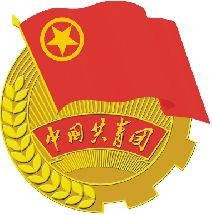 中 国 共 产 主 义 青 年 团入 团 志 愿 书申请人姓名 XXX （填入团申请人姓名）誓	词我志愿加入中国共产主义青年团，坚决拥护中国共产党的领导， 遵守团的章程，执行团的决议，履行团员义务，严守团的纪律，勤奋学习，积极工作，吃苦在前，享受在后，为共产主义事业而奋斗。	入 团 志 愿（入团申请人结合对团的认识和个人成长经历以及入团后的打 算，各自写出结构完整的入团志愿，态度要认真，由本人填写， 字迹要工整，严禁互相抄袭，严禁同一批次发展团员入团志愿内容大面积雷同。入团申请人的入团申请书应夹在此页，以备存档。）本人签名： xxx（入团申请人需在此签名）xxxx年xx月xx日说	明一、申请人填写入团志愿书要严肃、认真、忠实。填写前， 团支部负责人或入团介绍人应将表内项目向申请人解释清楚。二、填写入团志愿书须使用钢笔、签字笔或毛笔， 并使用黑色或蓝黑色墨水， 字迹要清晰、工整。表内的年、月、日一律用公历和阿拉伯数字。表内栏目没有内容填写时， 应注明“ 无” 。个别栏目填写不下时， 可加附页。表内“ 常用联系方式” 一栏可填写多项， 优先填写最常用且能够长期保持联系的方式。三、中国共产主义青年团入团志愿书是团员的档案材料， 应及时存入本人档案， 没有档案的， 应由基层团委保存。附件3：发展团员的程序团员发展工作是一项十分严肃的工作，必须认真执行团章和发展团员工作细则规定，做到程序完备，手续齐全。发展团员的程序大体可分为三步：一是确定入团积极分子。团组织要主动了解青年，及时发现那些积极要求进步、各方面表现较好的青年，鼓励他们申请入团。凡年龄在 14 周岁以上，28 周岁以下的中国青年，承认团的章程， 愿意参加团的一个组织，并在其中积极工作，执行团的决议和按期交纳团费的，可提出申请。对于提出入团申请的青年，团组织要及时找其谈话，提出希望与要求，将他们列为入团积极分子。二是加强教育培养和考察。团组织要高度重视对入团积极分子的教育、培养和考察，并形成制度。未经团组织培养考察的青年，一般不得发展入团。做好这项工作，应从以下四个方面入手：1.团组织要利用团课等形式，对要求入团的积极分子进行邓小平理论、“三个代表”重要思想、科学发展观、习近平新时代中国特色社会主义思想、团章教育以及团的优良传统教育，帮助他们提高思想觉悟，端正入团动机，牢固树立共产主义信念。2.团组织要指定一至两名团员作入团积极分子的培养联系人，经常了解他们的思想、工作、学习和生活情况，通过谈心细致的工作进行思想教育。3.团组织要吸收入团积极分子参加团的有关活动，给他们分配适当的社会工作，使他们在实践中受教育、起作用、长才干。4.团支部要及时对入团积极分子进行考察。入团积极分子一般经过三个月到半年时间的培养教育之后，团支部委员会应听取联系人和团内外群众的意见，从思想觉悟和政治素质、在本职 岗位上一贯表现和道德品质等方面对他们进行考察，并为已具备团员条件的积极分子办理入团手续。三是接收新团员，接收新团员必须按团章规定的程序办理。1.申请入团的青年要有本支部两名团员作介绍人。入团介绍人一般由培养联系人担任，也可以由申请入团的青年自己约请，或由团组织指定。介绍人要向团组织说明被介绍人的经历、对团的认识、入团动机、思想品德和现实表现，还要向被介绍人解释团的章程。受留团察看处分尚未恢复团员权利或尚在缓期注册期间的团员，不能作青年入团介绍人。2.团支部委员会经考察认为入团积极分子已具备团员条件的，应发给《入团志愿书》，在入团介绍人指导下认真如实填写。 经支委会检查合格后，提交支部大会讨论。3.青年入团必须经团支部大会讨论通过。讨论青年入团的支部大会必须有占支部半数以上有表决权的团员出席才能举行。表决时，赞成人数超过到会有表决权团员的半数，才能通过接收新团员的决议，支部大会讨论两个以上青年入团时，必须逐个讨论和表决。接收青年入团的支部大会的程序一般是：申请人汇报个人简历、家庭情况和对团的认识、入团动机以及需向团组织说明的问 题；入团介绍人报告被介绍人的情况及自己的意见；支委会报告对申请人的审议意见；与会团员就申请人能否入团进行讨论；采取举手表决或无计名投票的方式进行表决。4.团支部大会讨论通过接收青年入团后，支委会要及时将支部大会的决议填写在《入团志愿书》上，连同本人申请书，报送上级团组织审批。团支部接收新团员，由基层团委审批。基层团委审批接受新团员，必须召开委员会，集体审议，表决决定，审批意见填写在《入团志愿书》上，并通知报批的团支部。团支部应通过支部书记或委员谈话的方式通知本人，并在团员大会上宣布。团总支一般不具有审批权，由校（院）团委按照程序组织审批。基层团委对团支部上报的接收新团员的决议，必须在三个月内审批，特殊情况可适当延长审批时间，但不得超过六个月。被批准入团的青年，从支部大会通过之日起取得团籍并计算团龄，从上级团委批准的那个月开始交纳团费。5.新团员应在团旗下进行入团宣誓。宣誓仪式可以由团的基层委员会、总支部委员会或支部委员会组织。在宣誓仪式上， 由上级团组织的代表或本级团组织的负责人带领新团员宣誓，并向新团员颁发团员证和团徽。宣誓仪式可以邀请同级党组织的负责人参加。宣誓仪式的程序一般是：仪式主持人报告新团员宣誓人名单，讲明宣誓意义和对新团员提出希望；向新团员颁发团员证和团徽；团干部带领新团员宣誓。入团誓词是“我志愿加入中国共产主义青年团，坚决拥护中国共产党的领导，遵守团的章程， 执行团的决议，履行团员义务，严守团的纪律，勤奋学习，积极工作，吃苦在前，享受在后，为共产主义事业而奋斗。”宣誓时领誓人和宣誓人面向团旗举起右手，领誓人念一句誓词，宣誓人跟着念一句，念到“宣誓人”时，宣誓人应依次报自己的名字。发展团员流程图（参考）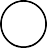 申请人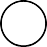 向团支部提出书面申请团支部确定入团积极分子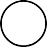 团支部  加强培养考察团支部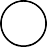 广泛征求意见团支部确定发展对象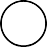 团支部下发《入团志愿书》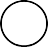 申请人、介绍人 填写《入团志愿书》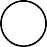 — 19 —上级团委审	议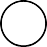 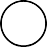 团支部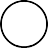 张榜公布、通知本人择机举行入团宣誓仪式12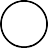 《入团志愿书》存入档案附件4：2019年新发展团员花名册基层团委（团总支）：                            （盖章）  填报人：          填报时间：             基层团委（团总支）学院发展计划数分配名额机械与汽车工程学院205电子信息工程学院51电气工程与自动化学院184轻工科学与工程学院61生物工程学院102食品科学与工程学院21环境科学与工程学院41管理学院215艺术设计学院123化学与制药工程学院92材料科学与工程学院71计算机科学与技术学院102马克思主义学院00政法学院92外国语学院21数学与统计学院51金融学院357体育与文化产业学院41网络空间安全学院11光电工程国际化学院00能源与动力工程学院41国家重点实验室41海洋技术学院00基辅学院00菏泽校区357合计22350姓	名xxx（不可涂改）xxx（不可涂改）性	别X（不可空缺）X（不可空缺）小二寸正面免冠照片（务必要粘贴照片）民	族X族（不可空缺）X族（不可空缺）出生年月xxxx年xx月（不可涂改）xxxx年xx月（不可涂改）小二寸正面免冠照片（务必要粘贴照片）籍	贯x省x市x县（区）（不可空缺）x省x市x县（区）（不可空缺）职	业学生（不可空缺）学生（不可空缺）小二寸正面免冠照片（务必要粘贴照片）常用联系方式（固话、手机、QQ、微信等）常用联系方式（固话、手机、QQ、微信等）常用联系方式（固话、手机、QQ、微信等）手机：138xxxxxxxxQQ:xxxxxxxx）	（填写常用方式，可多填写）手机：138xxxxxxxxQQ:xxxxxxxx）	（填写常用方式，可多填写）手机：138xxxxxxxxQQ:xxxxxxxx）	（填写常用方式，可多填写）小二寸正面免冠照片（务必要粘贴照片）居民身份证号码居民身份证号码居民身份证号码37xxxx1999xxxx0504（查询户口本准确填写，不可涂改）37xxxx1999xxxx0504（查询户口本准确填写，不可涂改）37xxxx1999xxxx0504（查询户口本准确填写，不可涂改）37xxxx1999xxxx0504（查询户口本准确填写，不可涂改）单	位单	位单	位齐鲁工业大学（山东省科学院）（不可空缺）齐鲁工业大学（山东省科学院）（不可空缺）齐鲁工业大学（山东省科学院）（不可空缺）齐鲁工业大学（山东省科学院）（不可空缺）现居住地现居住地现居住地xx市xx区xx镇xx村（不可空缺）xx市xx区xx镇xx村（不可空缺）xx市xx区xx镇xx村（不可空缺）xx市xx区xx镇xx村（不可空缺）本人经历本人经历本人经历本人经历本人经历本人经历本人经历何年何月至何年何月何年何月至何年何月在何地、何单位、任何职在何地、何单位、任何职在何地、何单位、任何职证明人证明人xxxx年xx月-xxxx年xx月（不可空缺）xxxx年xx月-xxxx年xx月（不可空缺）在xx镇xx小学	学生（不可空缺）在xx镇xx小学	学生（不可空缺）在xx镇xx小学	学生（不可空缺）xxx（不可空缺）xxx（不可空缺）何时何地何原因受过何种奖励（如实填报、没有填“无”、不可空缺）何时何地何原因受过何种处分（如实填报、没有填“无”、不可空缺）需要向团组织说明的问题（如实填报、没有填“无”、不可空缺）备	注（坚持自愿原则，团组织推动团员成为注册志愿者。没有特殊情况，全体新团员原则上都要成为注册志愿者， 并作出如下承诺。）（我愿意成为一名光荣的志愿者。我承诺：尽己所能， 不计报酬，帮助他人，服务社会，践行志愿精神，传播先进文化，为社会进步贡献力量！签名：XXX ）入团介绍人意见姓名xxx（填介绍人的姓名）单位xx区xx镇xx学校（填介绍人的单位）入团介绍人意见（入团介绍人应如实对入团申请人作出简要评价。（入团介绍人应如实对入团申请人作出简要评价。（入团介绍人应如实对入团申请人作出简要评价。（入团介绍人应如实对入团申请人作出简要评价。入团介绍人意见每名入团申请人需由两位正式团员作为入团介绍人，且不可同一批次发展团员大面积由某固定两人作为入团介绍人。）每名入团申请人需由两位正式团员作为入团介绍人，且不可同一批次发展团员大面积由某固定两人作为入团介绍人。）每名入团申请人需由两位正式团员作为入团介绍人，且不可同一批次发展团员大面积由某固定两人作为入团介绍人。）每名入团申请人需由两位正式团员作为入团介绍人，且不可同一批次发展团员大面积由某固定两人作为入团介绍人。）入团介绍人意见介绍人签名：xxx （此处为入团介绍人签名） xxxx年xx月xx日介绍人签名：xxx （此处为入团介绍人签名） xxxx年xx月xx日介绍人签名：xxx （此处为入团介绍人签名） xxxx年xx月xx日介绍人签名：xxx （此处为入团介绍人签名） xxxx年xx月xx日入团介绍人意见姓名xxx（填介绍人的姓名）单位xx区xx镇xx学校（填介绍人的单位）入团介绍人意见（入团介绍人应如实对入团申请人作出简要评价。（入团介绍人应如实对入团申请人作出简要评价。（入团介绍人应如实对入团申请人作出简要评价。（入团介绍人应如实对入团申请人作出简要评价。入团介绍人意见每名入团申请人需由两位正式团员作为入团介绍人，且不可同一批次发展团员大面积由某固定两人作为入团介绍人。）每名入团申请人需由两位正式团员作为入团介绍人，且不可同一批次发展团员大面积由某固定两人作为入团介绍人。）每名入团申请人需由两位正式团员作为入团介绍人，且不可同一批次发展团员大面积由某固定两人作为入团介绍人。）每名入团申请人需由两位正式团员作为入团介绍人，且不可同一批次发展团员大面积由某固定两人作为入团介绍人。）入团介绍人意见介绍人签名：xxx （此处为入团介绍人签名） xxxx年xx月xx日介绍人签名：xxx （此处为入团介绍人签名） xxxx年xx月xx日介绍人签名：xxx （此处为入团介绍人签名） xxxx年xx月xx日介绍人签名：xxx （此处为入团介绍人签名） xxxx年xx月xx日支部大会决议（应写明支部大会召开时间，本支部共有团员数，实际出席本次大会的团员数，讨论的意见综述及表决结果。）（应写明支部大会召开时间，本支部共有团员数，实际出席本次大会的团员数，讨论的意见综述及表决结果。）（应写明支部大会召开时间，本支部共有团员数，实际出席本次大会的团员数，讨论的意见综述及表决结果。）（应写明支部大会召开时间，本支部共有团员数，实际出席本次大会的团员数，讨论的意见综述及表决结果。）支部大会决议支部名称：齐鲁工业大学xx学院xx专业xx级xx班团支部（填入团申请人所在团支部， 学生团员为班级团支部）支部书记签名：xxx（申请人所在班级团支部书记，非校团委书记）xxxx年xx月xx日（填写支部大会召开的时间，该日期是认定申请人成为团员的时间，不可空缺）支部名称：齐鲁工业大学xx学院xx专业xx级xx班团支部（填入团申请人所在团支部， 学生团员为班级团支部）支部书记签名：xxx（申请人所在班级团支部书记，非校团委书记）xxxx年xx月xx日（填写支部大会召开的时间，该日期是认定申请人成为团员的时间，不可空缺）支部名称：齐鲁工业大学xx学院xx专业xx级xx班团支部（填入团申请人所在团支部， 学生团员为班级团支部）支部书记签名：xxx（申请人所在班级团支部书记，非校团委书记）xxxx年xx月xx日（填写支部大会召开的时间，该日期是认定申请人成为团员的时间，不可空缺）支部名称：齐鲁工业大学xx学院xx专业xx级xx班团支部（填入团申请人所在团支部， 学生团员为班级团支部）支部书记签名：xxx（申请人所在班级团支部书记，非校团委书记）xxxx年xx月xx日（填写支部大会召开的时间，该日期是认定申请人成为团员的时间，不可空缺）上级机关审批意见（应写明意见）（应写明意见）（应写明意见）（应写明意见）上级机关审批意见校团委章xxxx年xx月xx日（日期由盖章人按照盖章时间填写）校团委章xxxx年xx月xx日（日期由盖章人按照盖章时间填写）校团委章xxxx年xx月xx日（日期由盖章人按照盖章时间填写）校团委章xxxx年xx月xx日（日期由盖章人按照盖章时间填写）所属校级团委姓名性别身份证号发展团员编号所在团支部入团时间联系方式（手机、QQ、微信等）共青团齐鲁工业大学（山东省科学院）委员会共青团齐鲁工业大学（山东省科学院）委员会共青团齐鲁工业大学（山东省科学院）委员会共青团齐鲁工业大学（山东省科学院）委员会共青团齐鲁工业大学（山东省科学院）委员会共青团齐鲁工业大学（山东省科学院）委员会共青团齐鲁工业大学（山东省科学院）委员会